ขอเชิญผู้ใช้บริการขององค์การบริหารส่วนตำบลป่าพะยอม ทุกท่านตอบแบบวัดการรับรู้ของผู้มีส่วนได้ส่วนเสียภายนอก (EIT)  ประจำปี 2564  เพื่อประเมินความพึงพอใจ และความโปร่งในการดำเนินงาน แบบวัดนี้มีวัตถุประสงค์เพื่อให้ได้ข้อมูลนำไปประกอบการพัฒนา การบริหารงานภาครัฐให้มีประสิทธิภาพและป้องกันการทุจริต โดยข้อมูลการตอบของท่านจะถูกปกปิดเป็นความลับและไม่มีการแสดงผลที่บ่งชี้การตอบรายบุคคลช่องทางการตอบแบบวัดการรับรู้ของผู้มีส่วนได้ส่วนเสียภายนอก (EIT) 			 
			https://itas.nacc.go.th/go/eit/l8tjph
					01/05/2562 10:30 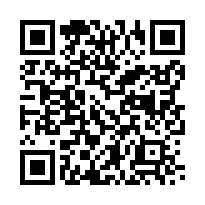 